How to submit your video.We will only accept entries via WeTransfer, a free to use legitimate file hosting service. Please DO NOT email the video direct to us as we may not receive them that way.Visit https://wetransfer.com/ and chose “I just want to send files’ at the bottom of the page (you do not need to sign up/create an account). 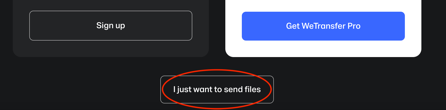 Simply add your folder containing the video and your completed Terms and conditions and email to vicky.halls@icatcare.org 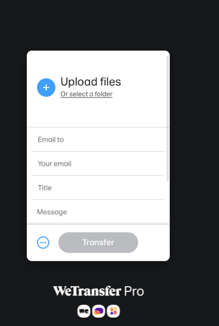 